RACE NOTICEDateName of EventCadillac Fairview Oxford U19 OCup Cadillac Fairview Oxford U19 OCup Cadillac Fairview Oxford U19 OCup Cadillac Fairview Oxford U19 OCup EventGenderLocation / Course   /    /    /    / CodexSanctionACA AOAACA AOAACA AOAACA AOAEntry Fee, includes lift ticket, includes lift ticket, includes lift ticket, includes lift ticketEntry Deadline5 days prior to Team Captains Meeting5 days prior to Team Captains Meeting5 days prior to Team Captains Meeting5 days prior to Team Captains MeetingEntry RegistrationACAPoints.caACAPoints.caACAPoints.caACAPoints.caPayment1 payment/team 30 minutes prior to TC MeetingVisa MasterCard Cheque Cash1 payment/team 30 minutes prior to TC MeetingVisa MasterCard Cheque Cash1 payment/team 30 minutes prior to TC MeetingVisa MasterCard Cheque Cash1 payment/team 30 minutes prior to TC MeetingVisa MasterCard Cheque CashTeams Captains MeetingProgramto be confirmed atTeam Captains MeetingProtest Fee$100 cash$100 cash$100 cash$100 cashAwardsChief of RaceTechnical DelegateRace AdministratorVisiting Racer CentreOther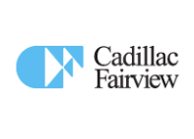 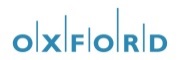 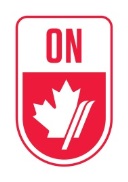 